
The American Hospital Association is celebrating Community Health Improvement (CHI) Week from June 2-8, 2019. CHI Week is a national event to recognize the important role hospitals, health systems and communities have in advancing health and well-being. CHI Week raises awareness, demonstrates impact and celebrates the individuals and organizations that are working together to advance the health and well-being of their communities.  AHA will release multiple resources aligning with the theme of the week: One Voice to Activate Partnerships. Resources include guides, blogs, webinars and podcasts to help advance your community health improvement and population health work. Visit aha.org/chiweek for more information.AHA encourages you to promote CHI Week via social media.AHA/ACHI Social Media:Twitter: @ahahospitals @communityhlthLinkedIn: https://www.linkedin.com/company/american-hospital-association https://www.linkedin.com/groups/104598/Facebook: @ahahospitals @communityhlth**Please follow @ahahospitals and @communityhlth to view daily updates during CHI Week**Please use the hashtag #chiweek when posting on social media, and tag @ahahospitals and @communityhlth.Facebook/LinkedIn:The American Hospital Association invites you to celebrate Community Health Improvement (CHI) Week, June 2-8, 2019. CHI Week is a national event to raise awareness about community health and population health resources, demonstrate impact and celebrate the passion and dedication of individuals and organizations that work to improve the health and well-being of their communities. AHA will release multiple resources such as guides, webinars and tools throughout the week, aligning with the theme of the week: One Voice to Activate Partnerships. Visit aha.org/chiweek for more information.Follow @ahahospitals and @communityhlth for daily CHI Week updatesCelebrate with us on social media! Use #chiweek and share what your organization is doing to celebrate CHI Week!Have a community health improvement success story? Email achi@aha.org to be featured on our website! Sample Tweets before CHI WeekJoin @ahahospitals @communityhlth in celebrating the 2019 #chiweek, June 2-8Share your community health improvement story with @ahahospitals @communityhlth during #chiweekWhat’s happening during #chiweek? Check out the website for more information. https://www.aha.org/chiweekSample Tweets during CHI WeekTuned in for @ahahospitals webinar on June 3 "Creating a Culture of Population Health", part of celebrations for #chiweek! How have you participated in @ahahospitals #chiweek? Share your stories, pictures and tweets!Let’s activate new partnerships during #chiweekCheck out new resources from @ahahospitals during #chiweekCHI Week WebinarFacebook/LinkedIN:Join the AHA to kick off Community Health Improvement Week on Monday, June 3 to discuss how partnerships around population health can drive organizational and community transformation. Leaders from Intermountain Healthcare and Atrium Health will share their hospitals’ respective journeys to integrate population health as an organizational mission. Register here.Registration link: https://ahahealthforum.adobeconnect.com/pophealth6-03-19/event/registration.html?campaign-id=Invitation+%231 Sample Tweets:Interested in ingraining population health goals into a hospital’s mission and values? Join the #chiweek webinar on June 3 to hear from leaders in the field. Register today! @AlisahahMD @AtriumHealth  @mikellemoore @Intermountain @ahahospitals @communityhlth #communityhealth #populationhealthRegister for the upcoming June 3 #chiweek webinar to learn how you can create better partnerships to support your population health goals! Register here. @AlisahahMD @AtriumHealth @mikellemoore @Intermountain @ahahospitals @communityhlth #communityhealth #populationhealthOne week left! Register for June 3 #chiweek webinar on Creating a Culture of Population Health at your organization. Register here. @AlisahahMD @AtriumHealth @mikellemoore @Intermountain @ahahospitals @communityhlth #communityhealth #populationhealthTwo days left and spots are filling up! Register today to learn how your hospital integrate population health as an organizational mission #chiweek @AlisahahMD @AtriumHealth @mikellemoore @Intermountain @ahahospitals @communityhlth #communityhealth #populationhealthSHARE GRAPHICS          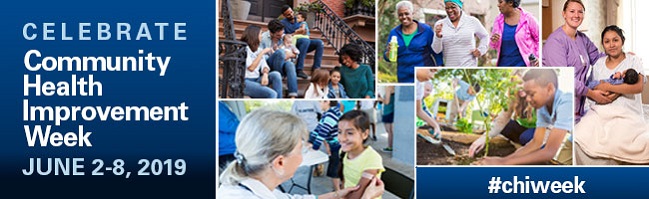 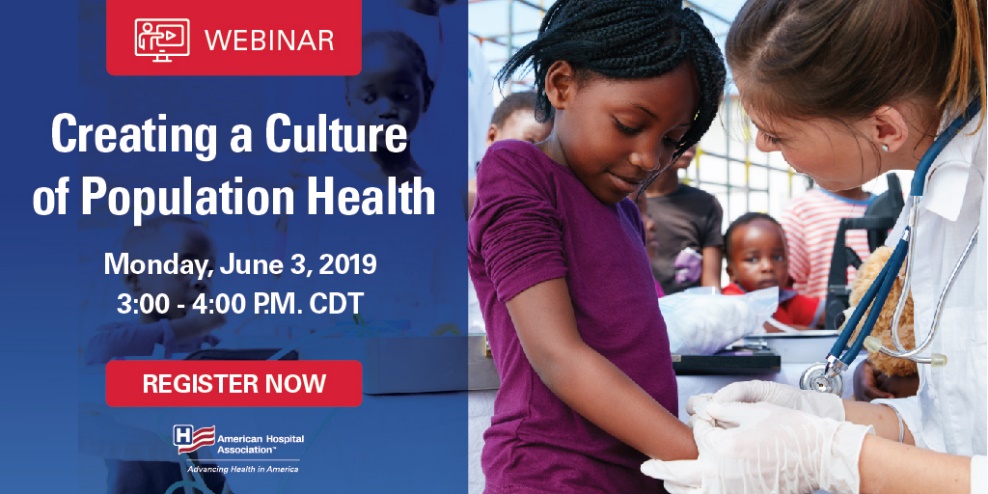 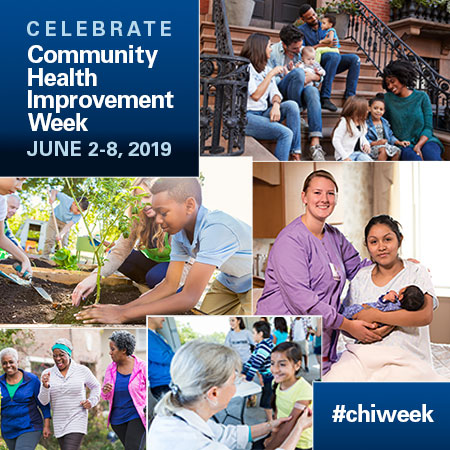 Please contact Syeda Aisha at saisha@aha.org with any questions.